Муниципальное бюджетное дошкольное образовательное учреждение«Центр развития ребенка – детский сад № 6»Энгельсского муниципального района Саратовской области»Конспект непосредственно образовательной деятельности по теме «Путешествие капельки»(старшая возрастная группа)Музыкальный руководительУшакова Надежда Викторовна2014 годКонспект непосредственно образовательной деятельностиПримерная основная общеобразовательная программа: «От рождения до школы» под ред. Н.Е. ВераксыВозрастная  группа: старшая  Тема НОД: «Путешествие капельки».Ведущая образовательная область: «Познание» (Формирование целостной картины мира).Цель: создать условия для формирования  элементарных  представлений о круговороте воды в природе.Задачи: формировать представления детей о свойствах воды («Познание»); совершенствовать  умение воспроизводить метроритмические рисунки,  самостоятельно определять части музыки и менять движения в соответствии с ними, обогащать опыт детей в творческих поисках  певческих интонаций («Музыка»); Познакомить с  новой нетрадиционной техникой рисования («Художественное творчество»);развивать у детей познавательный интерес, при помощи опыта («Познание»), развивать метроритмическое чувство, воображение и творческие способности («Музыка», «Художественное творчество»);приобщать детей к элементарным общепринятым нормам и правилам взаимоотношений со сверстниками и взрослыми («Коммуникация»), довести до детей мысль о бережном отношении к воде («Познание»). Виды деятельности: игровая, двигательная, познавательно-исследовательская, коммуникативная, продуктивная.Формы организации: групповая, подгрупповая, индивидуальная.Формы реализации детских видов деятельности: опыты, игры с музыкальным сопровождением, игра на музыкальных инструментах, вокальная импровизация, изготовление продукта детского творчества (рисование в нетрадиционной технике).Оборудование: мультимедийный проектор, глобус, одноразовые стаканчики ( с соком, водой, молоком); стеклянные трубочки, ритмические схемы, музыкальные инструменты(колокольчики, деревянные ложки, треугольники, «ключи», бубны),шапки-маски Капелек; основа для рисования: листы бумаги А4 на каждого, трубочки, гуашь голубого и белого цветов, поролон. Ход НОДДеятельность воспитателяДеятельность детейДеятельность детейI. Вводная частьI. Вводная частьI. Вводная частьДетей встречает музыкальный руководительДетей встречает музыкальный руководительДети заходят  в музыкальный зал - Здравствуйте, видите как сегодня необычно в музыкальном зале, мы с вами находимся в лаборатории и сегодня я предлагаю вам стать учеными-экологами. - Проходите, присаживайтесь поудобнее. - Посмотрите на глобус, вы, как ученые знаете, что большую часть на нашей планете занимает вода. Вы слыхали о воде? Говорят она везде!	В луже, в море, в океанеИ в водопроводном кране.Как сосулька замерзает, В лес туманом заползает.	На плите у вас кипит, Паром чайника шипит.	Без нее вам не умыться,Не наесться, не напиться! Смею вам я доложить, Без воды нам не прожить! ( Н. Рыжова).- Ребята, где и какую воду вы сегодня видели? - Для чего нужна вода, как мы ее используем? - Подумайте, откуда берется вода в кране? - А в реку как она попадает?- Как же капельки воды попадают на небо, в тучку?  - Здравствуйте, видите как сегодня необычно в музыкальном зале, мы с вами находимся в лаборатории и сегодня я предлагаю вам стать учеными-экологами. - Проходите, присаживайтесь поудобнее. - Посмотрите на глобус, вы, как ученые знаете, что большую часть на нашей планете занимает вода. Вы слыхали о воде? Говорят она везде!	В луже, в море, в океанеИ в водопроводном кране.Как сосулька замерзает, В лес туманом заползает.	На плите у вас кипит, Паром чайника шипит.	Без нее вам не умыться,Не наесться, не напиться! Смею вам я доложить, Без воды нам не прожить! ( Н. Рыжова).- Ребята, где и какую воду вы сегодня видели? - Для чего нужна вода, как мы ее используем? - Подумайте, откуда берется вода в кране? - А в реку как она попадает?- Как же капельки воды попадают на небо, в тучку?  Дети здороваются.Дети садятся на стульчикивокруг  круглого стола.Ответы детейОтветы детей: из реки.Родник, Дождь из тучки.Чайник кипит, пар.II. Основная частьII. Основная частьII. Основная часть- Да капельки воды, которыми мы моем руки, проделали большой путь: (на экране схема круговорота воды в природе)- сначала они плавали в реке, - затем под лучами солнца начали испаряться и подниматься вверх,- превращаться в облака и тучи, - из которых капельки в виде дождя или других осадков возвращаются на землю, - проникая глубоко в землю, и снова возвращаются в реку,- а затем, очищенная попадает к нам в кран.Итак, ученые-экологи: проведем опыты, определим свойства воды.- Да капельки воды, которыми мы моем руки, проделали большой путь: (на экране схема круговорота воды в природе)- сначала они плавали в реке, - затем под лучами солнца начали испаряться и подниматься вверх,- превращаться в облака и тучи, - из которых капельки в виде дождя или других осадков возвращаются на землю, - проникая глубоко в землю, и снова возвращаются в реку,- а затем, очищенная попадает к нам в кран.Итак, ученые-экологи: проведем опыты, определим свойства воды.Ответы детейОтветы детейОпыт 1У меня на столе два стакана: один с водой, другой с молоком.В оба стакана поместили стеклянные палочки. В каком стакане она видна? В каком нет?Почему? Значит, какой мы сделаем вывод?Опыт 1У меня на столе два стакана: один с водой, другой с молоком.В оба стакана поместили стеклянные палочки. В каком стакане она видна? В каком нет?Почему? Значит, какой мы сделаем вывод?Ответы детей. Дети формулируют вывод: вода прозрачная, а молоко - нет.Опыт 2Перед вами стаканчики для пробы с соком, молоком, водой. У кого в стаканчике сок? Как ты определил, какой вкус? У кого молоко? Какое оно на вкус? А вода? Какой вкус воды? Значит, какой мы делаем вывод?Опыт 2Перед вами стаканчики для пробы с соком, молоком, водой. У кого в стаканчике сок? Как ты определил, какой вкус? У кого молоко? Какое оно на вкус? А вода? Какой вкус воды? Значит, какой мы делаем вывод?Дети пробуют жидкость в стаканчике.Ответы детей.Дети формулируют вывод:вода вкуса не имеетА сейчас я вам предлагаю пройти со мнойи послушать, как капельки воды могут звучать. Музыкальный руководитель льет воду по каплям, струйкой, дети прислушиваются.- Ребята, какой звук издает капелька, попадая в воду? -Какой инструмент нам поможет изобразить капельки?А сейчас я вам предлагаю пройти со мнойи послушать, как капельки воды могут звучать. Музыкальный руководитель льет воду по каплям, струйкой, дети прислушиваются.- Ребята, какой звук издает капелька, попадая в воду? -Какой инструмент нам поможет изобразить капельки?Переходят к другому столу,окружают емкость с водой.Ответы детей: кап, кап, кап. Ответы детей:  колокольчик, треугольник - А теперь представьте,  как звучат капли дождя, попадая в пустое ведро? - Какой инструмент нам поможет изобразить звон?- А теперь представьте,  как звучат капли дождя, попадая в пустое ведро? - Какой инструмент нам поможет изобразить звон?Дети высказывают свои предположения (Дзинь, дон, бам), тарелки, треугольник, металлофон- А как дождик стучит по крыше? - Какой инструмент нам поможет изобразить этот стук?- А как дождик стучит по крыше? - Какой инструмент нам поможет изобразить этот стук?Ответы детей: тук, тук  (деревянные ложки) - Как водичка бурлит и булькает, когда закипает в кастрюльке?-Какой инструмент нам поможет изобразить бульканье?  - Как водичка бурлит и булькает, когда закипает в кастрюльке?-Какой инструмент нам поможет изобразить бульканье?  Ответы детей: Буль, буль (ключи, бубен)Дидактическая игра «Простучи  ритм»- Попробуем простучать разные ритмы.На экране различные ритмические схемы:Кап       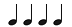 Дзинь    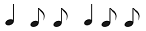 Тук    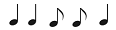 Буль  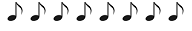 - А теперь каждый инструмент будет исполнять только свой ритм, украшая музыку. Первую фразу – колокольчики, вторую – треугольники, третью -  деревянные ложки, четвертую – «ключики» или бубны.Звучит «Полька» ВересокинойДидактическая игра «Простучи  ритм»- Попробуем простучать разные ритмы.На экране различные ритмические схемы:Кап       Дзинь    Тук    Буль  - А теперь каждый инструмент будет исполнять только свой ритм, украшая музыку. Первую фразу – колокольчики, вторую – треугольники, третью -  деревянные ложки, четвертую – «ключики» или бубны.Звучит «Полька» ВересокинойДети выбирают себе музыкальные инструменты, названные  ранее, простукивают все ритмы по очереди.Дети отстукивают ритм, каждый инструмент, свою фразу.-Вот какие молодцы,  вы услышали, какая водяная стихия получилась?  А теперь обернитесь, вы видите шапочки капелек, выбирайте, которая вам понравится и  одевайте. Вы превратились в разные капельки. Мы - маленькие капельки только что убежали от мамы тучки и пролились на землю дождиком, что с нами произойдет дальше?-Вот какие молодцы,  вы услышали, какая водяная стихия получилась?  А теперь обернитесь, вы видите шапочки капелек, выбирайте, которая вам понравится и  одевайте. Вы превратились в разные капельки. Мы - маленькие капельки только что убежали от мамы тучки и пролились на землю дождиком, что с нами произойдет дальше?Дети надевают шапочки капелек. Ответы детей: Ручей, речка, море.Дидактическая игра «Капли, ручейки, река, море»- Сейчас мы все это покажем: на первую часть музыки  капельки двигаются по одной,  с изменением музыки вы должны перестроиться парами – это ручейки, потом четверками – река, а затем влиться в море – сделать круг,  будьте внимательны. - Молодцы, вспомните, что происходит с капельками после того как они попадут в море?Правильно, испариться и попасть в тучку.Где же наша мама тучка? Надо ее позвать, но каждая капелька позовет маму по-своему, своей песенкой.Дидактическая игра «Капли, ручейки, река, море»- Сейчас мы все это покажем: на первую часть музыки  капельки двигаются по одной,  с изменением музыки вы должны перестроиться парами – это ручейки, потом четверками – река, а затем влиться в море – сделать круг,  будьте внимательны. - Молодцы, вспомните, что происходит с капельками после того как они попадут в море?Правильно, испариться и попасть в тучку.Где же наша мама тучка? Надо ее позвать, но каждая капелька позовет маму по-своему, своей песенкой.Звучит Итальянская полька С. Рахманинова,  дети перестраиваются в соответствии со сменой частей музыки парами, четверками, круг.Ответы детей: Капли должны испариться.Импровизация на слова: Тучка-тучка приходи, каплю-крошку забери. Импровизация на слова: Тучка-тучка приходи, каплю-крошку забери. Дети поют по одному, а потом все вместе.Входит Туча – воспитатель.Тучка: вот вы где мои дорогие капельки, как хорошо, что вы снова вернулись ко мне. А вы знаете, где я сейчас была? Пролетая над детским садом, я увидела, как красиво рисуют дети.Хотите, я вас научу так же рисовать?Музыкальный руководитель: но у нас кроме капелек ничего нет.Тучка: Не волнуйтесь, я вам сейчас покажу, какой рисунок может получиться из простых цветных капелек. Приглашаю вас в художественную мастерскую, подойдите, пожалуйста,  к столам  и посмотрите, что может получиться из нашей капельки.Входит Туча – воспитатель.Тучка: вот вы где мои дорогие капельки, как хорошо, что вы снова вернулись ко мне. А вы знаете, где я сейчас была? Пролетая над детским садом, я увидела, как красиво рисуют дети.Хотите, я вас научу так же рисовать?Музыкальный руководитель: но у нас кроме капелек ничего нет.Тучка: Не волнуйтесь, я вам сейчас покажу, какой рисунок может получиться из простых цветных капелек. Приглашаю вас в художественную мастерскую, подойдите, пожалуйста,  к столам  и посмотрите, что может получиться из нашей капельки.Дети проходят в «художественную мастерскую»Тучка показывает детям нетрадиционные техники рисования  поролоном и отпечатки  трубочками.  наносит двумя ложечками капли голубой и белой  гуаши;с помощью губки перемешивает и рисует тучку;трубочку обмакивает в голую гуашь и отпечатывает капли;Практическая деятельность детей(рисование)Звучит музыкаАнализ работ.Тучка показывает детям нетрадиционные техники рисования  поролоном и отпечатки  трубочками.  наносит двумя ложечками капли голубой и белой  гуаши;с помощью губки перемешивает и рисует тучку;трубочку обмакивает в голую гуашь и отпечатывает капли;Практическая деятельность детей(рисование)Звучит музыкаАнализ работ.Дети проговаривают этапы работы с воспитателем.Дети выполняют рисунок в нетрадиционной технике.III. Заключительная частьIII. Заключительная частьIII. Заключительная частьМузыкальный руководитель: спасибо Тучка, что научила нас так красиво рисовать.Ребята, что интересного мы сегодня узнали?- Действительно, мы узнали, как  капелька появляется, какой путь она проделывает, как она может по-разному звучать и какой красивой и разнообразной она может быть на бумаге.Музыкальный руководитель: спасибо Тучка, что научила нас так красиво рисовать.Ребята, что интересного мы сегодня узнали?- Действительно, мы узнали, как  капелька появляется, какой путь она проделывает, как она может по-разному звучать и какой красивой и разнообразной она может быть на бумаге.Ответы детей